Российское движение школьниковРоссийское движение школьников (РДШ) — общественно-государственная детско-юношеская организация, деятельность которой целиком сосредоточена на развитии и воспитании школьников. В своей деятельности движение стремится объединять и координировать организации и лица, занимающиеся воспитанием подрастающего поколения и формированием личности.Организация создана в соответствии с Указом Президента Российской Федерации от 29 октября 2015 г. № 536 «О создании Общероссийской общественно-государственной детско-юношеской организации «Российское движение школьников».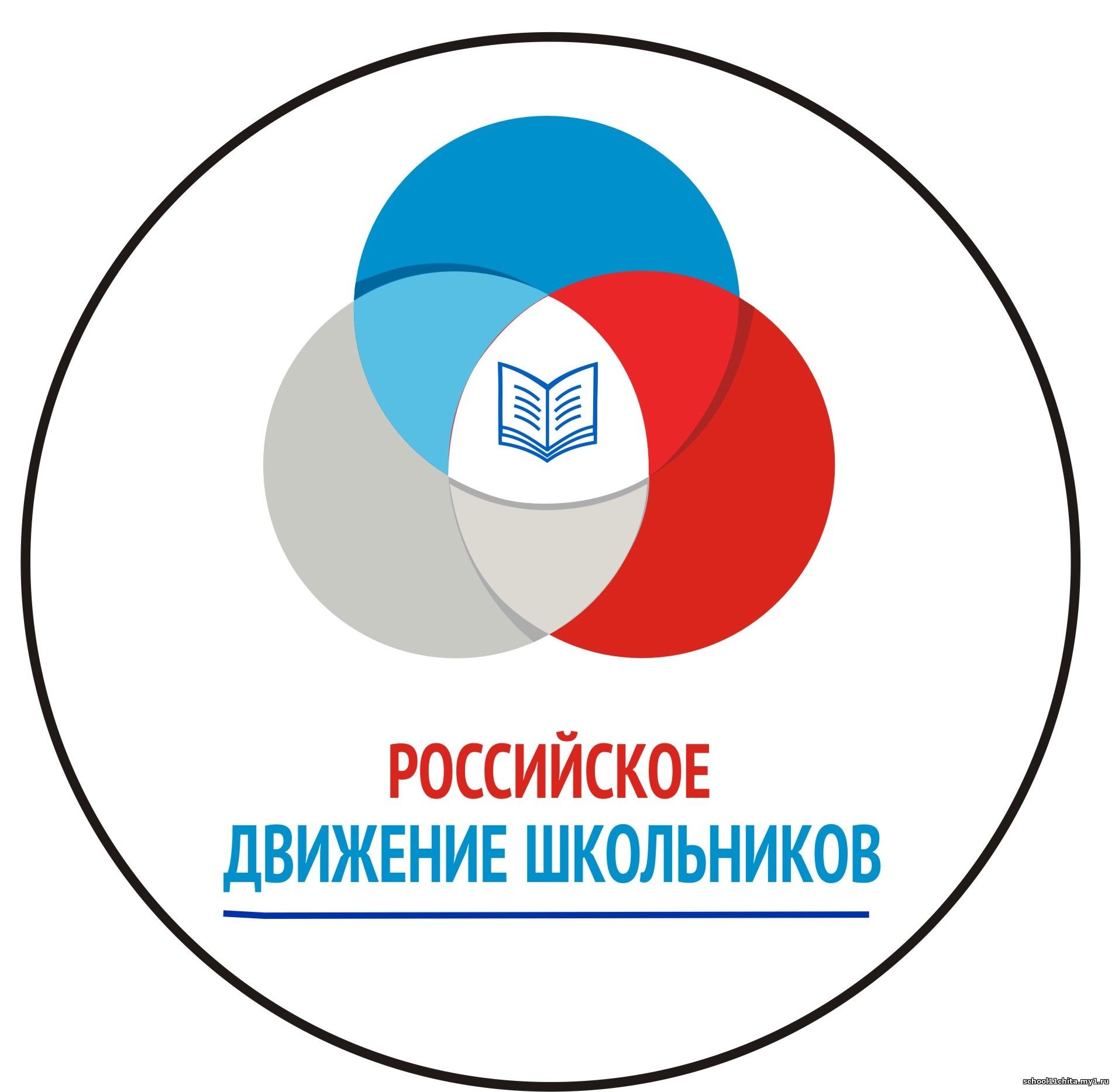 Торжественная речёвкаНам открыты все дороги!Наш маршрут - всегда вперед!Наши главные девизы –«Надо!», «Будем!» и « На взлет!».Мы готовы к жизни новойС нами вечно будут здесь:Наше дело, наше слово,Наша верность, наша честь!Торжественная клятваЯ (Ф.И.), вступая в ряды «Российского движения школьников», перед лицом своих товарищей торжественно клянусь:Достойно нести Знамена Побед нашей страны!Прославлять успехами свою Родину, быть любознательным и трудолюбивыми, гордиться школой, своей семьей!Направлять дела на блага людей!Гордиться открытиями и историей своей страны, быть достойными учениками великих Учителей земли Сахалинской!КЛЯНЕМСЯ! КЛЯНЕМСЯ! КЛЯНЕМСЯ!Гимн РДШПервый куплетДевочки, мальчики, школьные года,Все мы романтики, есть у нас мечта.И пусть пока мы только дети — нам ещё расти,Но свои детские воплотим мечты.Это мы! Юные мы! Дружные мы!Выпускники и малыши — нам открыты все пути!ПрипевТак было всегдаВчера детвора,А завтра мы большие люди.Большая страна, большие мечтыЗдесь сбудутся.Большим кораблям — большие моряИ грандиозные открытия!Великим мечтам поможем мы воплотиться!Мы — это ты, страна!Второй куплетУмники и умницы, спортсмены и певцы,Все у нас получится, если вместе мы.И друг за дружкой в век грядущий к знаниям пойдем,Школьное содружество интересно в нём.Это дом! Общий наш дом! Учимся в нем!Песни поём, вместе растём,Дружбу нашу бережём!